National Garden Clubs, Inc.                 FORM 5                                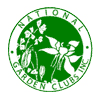 LISTA DEL EXAMEN DEL MANUALCada Supervisor, en cada lugar de examen, debería completar este formulario. El Dir EEF del País reúne la información de todos los lugares de examen en un solo formulario y lo envía (sin notas) al Dir del Examen del Manual NGC AI. (Supervisores llenan solamente con el número de Estudiante, omitiendo los nombres). PAÍS:	FECHA EXAMEN: 	LUGAR DEL EXAMEN: 	SUPERVISOR DEL EXAMEN: 	APROBADO POR EL DIRECTOR EEF DEL PAÍS: 	FirmaDESPUÉS DE RECIBIR LA LISTA Y LOS EXAMENES CORREGIDOS, EL DIR EEF DEL PAÍS TRASFIERE LA INFORMACIÓN A ESTE FORMULARIO Y AGREGA NIC, NOMBRES Y CORREOS.   ENVIA POR CORREO ELECTRONICO ESTE FORM Y FORM 3, MÁS EL DINERO PARA ENVIAR LOS DOCUMENTOS DE VUELTA, AL DIR DEL EXAMEN DEL MANUAL AI.LISTA POR ORDEN ALFABÉTICOLISTA POR ORDEN ALFABÉTICOLISTA POR ORDEN ALFABÉTICOEXAMEN#    NIC                                    NOMBRE Y CORREO ELECTRONICONOTA